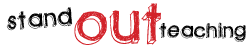 Pitch: What new learning will occur within the lesson?Sky High Question(s):Engagement: What tasks and activities will be used to support progress by all students? Activity 1 : (10 minute) Starter: Group Activity10 Questions : In groups of 4 students are given a word where 3 group members must ask a maximum of 10 questions in order to identify the word known by the 4th group member.  Activity 2 : (15 minute) Individual Pupil ActivityAnother Way GAP : Students are issued with a piece of text which is differentiated and signposted with GAP.  They are then given the option to convert it into a mind map, storyboard, bullet point list or flow chart.  Activity 3 : (5 minute) AFL: Self AssessmentBIG Circles Pt1 : Using the Circles worksheet students will reflect upon a piece of work that they have completed and state 3 areas to develop further (Part 1). This is a 3 stage process- baseline, improving and checking. Activity 4 : (10 minute) Individual Pupil ActivityIndividual Blooms Comparison : Students choose at least 2 points from the task that they have been given and compare them looking at their similarities and differences. Students can maximise the content of their comparison by using the GAP tasks. Activity 5 : (5 minute) AFL: Questioning - Teacher LedQ-Time Bouncing Questions : Students are questioned in relation to their learning using the Q-time process- Question, Quiet, Quiz and Query. The later part of the sequence incorporates question bouncing led by the students. Activity 6 : (5 minute) Plenary: Individual ActivityBIG Circles Pt3 : This is part 3, the final stage of this process. Students have already identified areas to improve and then applied the findings to their work. The final stage is to check against the targets they have set and ensure they have completed them all.Progress: What are the expected outcomes from the learning which has taken place within the lesson?Learning outcomes: